H O T Ă R Â R E A  Nr. 12130 septembrie 2015privind aprobarea Caietului de sarcini în vederea închirierii prin licitaţie publică a terenului aparținând domeniului public al Municipiului Dej destinat amplasării unor panouri publicitare 	Consiliul Local al Municipiului Dej, întrunit în şedinţa de lucru ordinară din data de 30 octombrie  2015;          Având în vedere proiectul de hotărâre, prezentat din iniţiativa primarului Municipiului Dej, întocmit în baza Referatului Nr. 20.528/ din data de 22 octombrie 2015, al Compartimentului Patrimoniu Public şi Privat prin care se propune spre aprobare Caietul de Sarcini în vederea închirierii prin licitaţie publică a terenului aparținând domeniului public al Municipiului Dej destinat amplasării unor panouri publicitare, proiect avizat favorabil în ședința de lucru a comisiei economice și de urbanism din data de 30 octombrie 2015;În conformitate cu prevederile  Legii Nr. 50/1991 modificată, ale Legii Nr. 213/1998 privind proprietatea publică şi regimul juridic al acesteia, cu modificările şi completările ulterioare;În baza prevederilor ’art. 36’, alin. (2), lit. c) şi ’art. 45’,  alin. (3) din Legea Nr. 215/2001 a administraţiei publice locale, republicată, cu modificările şi completările ulterioare,H O T Ă R Ă Ş T E :                                                                                   Art. 1. Aprobă Caietul de sarcini în vederea închirierii prin licitaţie publică a terenului aparținând domeniului public al Municipiului Dej, destinat amplasării unor panouri publicitare. Art. 2. Aprobă valoarea minimă ce poate fi ofertată ce nu poate fi inferioară valorii de 7,4 lei/m.p./zi,  chiria aferentă spaţiului se va calcula în funcţie de suprafaţa proiecţiei pe sol a panoului publicitar.Art. 3. Contractele de închiriere se vor încheia pe o perioada un an (1 an) cu posibilitatea prelungirii cu o durată egală cu cea iniţială, cu acordul scris, prealabil al Consiliului Local al Municipiului DejArt. 4.  Aprobă  licitarea amplasamentele - zonă verde intersecție Strada Baia Mare - Bistriței.Art. 5. Cu ducerea la îndeplinire a prevederilor prezentei hotărâri se încredinţează Primarul Municipiului Dej, prin Direcţia Tehnică şi Compartimentul Patrimoniu Public și Privat.Art.6.	Prezenta hotărâre se comunică  prin intermediul Secretarului, în termenul prevăzut de lege, Primarului Municipiului Dej, Direcţiei Tehnice, Compartimentului Patrimoniu Public și Privat al Primăriei Municipiului Dej  și Prefectului Județului Cluj.Preşedinte de şedinţă,Mureșan Traian          Nr. consilieri în funcţie - 19						Nr. consilieri prezenţi   - 19 Nr. voturi pentru	  -  18 	Nr. voturi împotrivă	  -	Abţineri		  - 1	 		          Contrasemnează								   SECRETAR,								Jr. Pop Cristina 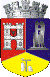 ROMÂNIAJUDEŢUL CLUJCONSILIUL LOCAL AL MUNICIPIULUI DEJStr. 1 Mai nr. 2, Tel.: 0264/211790*, Fax 0264/223260, E-mail: primaria@dej.ro